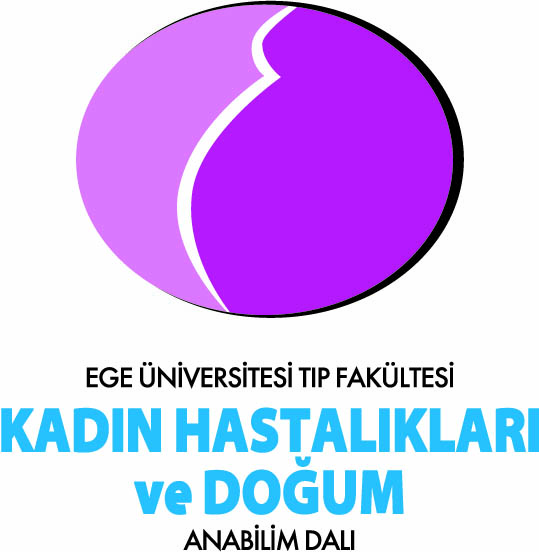 2014-2015 Bilimsel Eğitim Programı10.Ekim.2014 Cuma Plasenta yapışma anomalilerinde yönetimMete Ergenoğlu Peripartum histerektomi: Cerrahi teknikAli Akdemir 13.Ekim.2014 PazartesiAnal sfinkter hasarı tanı ve yönetimiNiyazi AşkarSultan Özkan17.Ekim.2014 CumaPelvik organ prolapsusunda epidemiyoloji ve risk faktörleriNiyazi AşkarPelvik organ prolapsusu nasıl değerlendirilmeli? Klinik, görüntüleme ve hasta öyküsüÖzgür YenielVideo SunumSistosel/rektosel onarımı24.Ekim.2014 CumaOver epitelyal malign tümörlerinde yönetimUğur Saygılı Over non-epitelyal malign tümörlerinde yönetimHasan Yüksel27.Ekim.2014 PazartesiPostpartum kanama yönetimiSait YücebilginDona Kenan31.Ekim.2014TJOD İzmir Toplantısı3.Kasım.2014 PazartesiDoğum eyleminin sonografi ile izlemiSemir Köse7.Kasım.2014 CumaPolikistik over sendromunda yardımcı üreme teknikleri, ovulasyon indüksiyonu ve metformin kullanımıEge Tavmergen GökerPolikistik over sendromu uzun dönem sağlık riskleriLevent Akman10.Kasım.2014 PazartesiHiperemesis gravidarumErol TavmergenHatice Özbek14.Kasım.2014 Cumaİkiz gebeliklerin değerlendirilmesiSermet SağolRh uyuşmazlığı olan gebeliğin yönetimiÇağrı Güven17.Kasım.2014 PazartesiVulvovajinal enfeksiyonlarNedim KaradadaşPervane Seyidova21.Kasım.2014 CumaAşırı aktif mesane epidemiyolojisi, tanı ve yönetimiCeyhun Özyurt Anti-inkontinans olgu seçiminde temel ölçütler, cerrahi yöntemİsmail Mete İtilVideo SunumSling uygulaması24.Kasım.2014 PazartesiHidrops fetalis: Ayırıcı tanı ve yönetimBarış Büke28.Kasım.2014TJOD İzmir Toplantısı1.Aralık.2014 PazartesiTekrarlayan gebelik kayıplarında yönetimMurat UlukuşGül Özpınar5.Aralık.2014 CumaMenopozda hormon tedavisinde güncel durumKemal ÖztekinOsteoporoz tedavisi: Günümüzde neredeyiz?Yeşim Kirazlı 8.Aralık.2014 PazartesiVajinal doğum yönetimiEge Göker TavmergenGökay Özçeltik12.Aralık.2014 CumaPreeklampsi ve eklampsi: Tarama, yönetim, yeni gelişmeler Mert Kazandı Gebelikte kronik hipertansiyona yaklaşımMeral Kayıkçıoğlu15.Aralık.2014 PazartesiPrematür over yetmezliğiSerdar ÖzşenerKenan Kırteke19.Aralık.2014 CumaAnormal servikal sitoloji yönetimiLevent AkmanServikal preinvasiv lezyonların yönetimi ve cerrahisiAydın ÖzsaranVideo sunumServikal konizasyon22.Aralık.2014 PazartesiFetal invasiv girişimlerBarış Büke26.Aralık.2014 CumaTJOD İzmir Toplantısı2.Ocak.2015 CumaHipotez oluşturma, tip 1 ve tip 2 hata, P değeri ve güven aralığıTimur Köse Bilimsel çalışmalarda temel istatistiksel testler ve uygulamalarıHatice Uluer 5.Ocak.2015 PazartesiGebelik ve trombofilik bozukluklarFahri Şahin Aydın Orhaner9.Ocak.2015 CumaEndometrioma’nın cerrahi ve tıbbi yönetimiTeksin Çırpanİnfertilite ve myomektomi: Kime, ne zaman, nasıl?Ali AkdemirVideo SunumLaparoskopik endometrioma çıkarılmasıLaparoskopik myomektomi12.Ocak.2015 PazartesiKromozom anomalilerinde tarama ve tanı testleriFerda ÖzkınayEnes Taylan16.Ocak.2015 CumaFetal santral sinir sistemi sonografik taramasıFuat AkercanFetal ekokardiyografiZulal Ulger 19.Ocak.2015 PazartesiGebelikte adneksial kitle yönetimiAhmet BilgiNigar Karimli23.Ocak.2015 CumaErken evre serviks kanserinde yönetimHakan Ozan HPV aşılarında güncel durumAlpay Yılmaz26.Ocak.2015 PazartesiEndometrial hiperplazilerin yönetimiŞevki Göksun GökuluDeniz Şimşek30.Ocak.2015 CumaTJOD İzmir Toplantısı2.Şubat.2015 PazartesiPostmenopozal kanamada güncel yönetimYılmaz DikmenKenan Kırteke6.Şubat.2015 CumaMinimal invasiv laparoskopik histerektomiFatih ŞendağLaparoskopik histerektomi komplikasyonları ve yönetimiLevent AkmanVideo SunumTLH9.Şubat.2015 PazartesiHerediter over kanserleriNuri YıldırımEce Bulgu13.Şubat.2015 Cumaİntrauterin gelişme geriliğinde doğum öncesi yönetimMert Kazandıİntrauterin gelişme geriliğinde doğum sonrası yönetimMehmet Yalaz 16.Şubat.2015 PazartesiVulva deri hastalıkları yönetimiTuğrul DereliFatih Dinçer20.Şubat.2015 CumaPelvik yangısal hastalıkta güncel yönetimİsmail Mete İtilKronik pelvik ağrı patofizyolojisi ve yönetimiCan Eyigör 23.Şubat.2015 PazartesiGestasyonel trofoblastik neoplazide güncel yönetimAydın ÖzsaranAydın Orhaner27.Şubat.2015 CumaTJOD İzmir Toplantısı2.Mart.2015 PazartesiCerrahi işlem sonrası hasta bakımı, analjezi, sıvı tedavisiZeynep PestilciEsra Beypars6.Mart.2015 CumaErken doğumda tokoliz: İlaç seçimi nasıl yapılmalı?Hakan Kanıt Erken membran rüptüründe yönetimÇağdaş Şahin9.Mart.2015 PazartesiServikal olgunlaştırıcı ilaçlar ve günümüzde kullanımıÇağrı GüvenSevinç Memmedova13.Mart.2015 CumaEndometrium kanserinde güncel yönetim: Lenfadenektomi kararı, izlem, nükslerin yönetimiMuzaffer Sancı Endometrium kanserinde radyoterapi kararıZeynep Özsaran16.Mart.2015 PazartesiEndometrium karsinomunda laparoskopiErhan Çağatay20.Mart.2015 CumaRekürrent endometrioz tedavisinde yeni gelişmelerMurat UlukuşAğır endometrioz olgularında medikal tedaviSait Yücebilgin23.Mart.2015 PazartesiCinsel işlev bozukluğu tanı ve tedavisiGürsen GündemNigar Karimli27.Mart.2015 CumaTJOD İzmir Toplantısı30.Mart.2015 PazartesiÜreter hasarında yaklaşımAdnan Şimşir 3.Nisan.2015 CumaGestasyonel diabetes mellitus tarama, tanı ve yönetimSabahattin Altunyurt Gestasyonel diabetes mellitus tedavisinde insülin kullanımıMehmet Erdoğan6.Nisan.2015 Pazartesi11-14 hafta ultrasonografisiÇağrı GüvenGülhan Gündüz10.Nisan.2015 CumaJinekolojik kanserlerde üreme işlevi koruyucu cerrahi yönetimTevfik Güvenal Jinekolojik kanserlerde yardımcı üreme teknikleri kullanımıAli Baloğlu13.Nisan.2015 PazartesiPolihidramnioz yönetimiSermet SağolDeniz Şimşek17.Nisan.2015 CumaUterin anomalilerde yaklaşımAli AkdemirYardımcı üreme tekniklerinde karar verme: Kırk yaş üzeri olgular, tubal faktör, erkek faktörüErol Tavmergen20.Nisan.2015 PazartesiDoğumhanede yenidoğan stabilizasyonuÖzge Altun24.Nisan.2015 CumaTJOD İzmir Toplantısı27.Nisan.2015 PazartesiDoğumda epidural analjeziAsuman Sargınİzzet Musayeva1.Mayıs.2015 CumaResmi Tatil4.Mayıs.2015 PazartesiMakat doğumlara yaklaşımFuat AkercanEce Bulgu8.Mayıs.2015 CumaKontrollü over stimülasyonu: Daha etkin ve daha güvenilir nasıl olabilir?Semra Oruç Koltan Over rezervi değerlendirilmesiSolmaz Hasdemir11.Mayıs.2015 PazartesiEpizyotomi uygulamasında kanıta dayalı yaklaşımMurat UlukusEce Bulgu15.Mayıs.2015-19.Mayıs.2015 TJOD Kongresi15.Mayıs.2015-19.Mayıs.2015 TJOD Kongresi15.Mayıs.2015-19.Mayıs.2015 TJOD Kongresi22.Mayıs.2015 CumaHistereskopik cerrahide son gelişmelerNedim KaradadaşHistereskopik myom ve polip ekstirpasyonu tekniğiMete ErgenoğluVideo sunumHistereskopik polip çıkarılması ve myomektomi25.Mayıs.2015 PazartesiJinekolojik malignitelerde PET-BTAhmet BilgiEmin Hakverdiyev29.Mayıs.2015 CumaTJOD İzmir Toplantısı